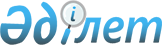 Қауымдық сервитут белгілеуді мақұлдау туралыТүркістан облысы Сайрам ауданы әкiмдiгiнiң 2023 жылғы 11 мамырдағы № 187 қаулысы
      Қазақстан Республикасы Жер кодексінің 16, 17, 43 және 69 бабтарына, "Қазақстан Республикасындағы жергілікті мемлекеттік басқару және өзін-өзі басқару туралы" Қазақстан Республикасы Заңының 31 бабына сәйкес, Сайрам ауданы әкімдігі ҚАУЛЫ ЕТЕДІ:
      1. "3-Энергоорталық" акционерлық қоғамына Сайрам ауданы, Ақбұлақ ауылдық округі аумағында магистралды газ құбырының құрылысын жұргізу үшін жалпы көлемі 27,0 гектар жер учаскесіне жер учаскелерінің меншік иелері мен жер пайдаланушылардан жер учаскелері алынбай 5 (бес) жыл мерзімге қауымдық сервитут белгілеу мақұлдансын.
      2. Сервитут белгілеу туралы түпкілікті шешім қабылдауды Түркістан облысы әкімдігінен сұралсын.
      3. Осы қаулының орындалуын бақылау аудан әкімінің орынбасары Ш.Убайдуллаевқа жүктелсін.
					© 2012. Қазақстан Республикасы Әділет министрлігінің «Қазақстан Республикасының Заңнама және құқықтық ақпарат институты» ШЖҚ РМК
				
      Аудан әкімінің міндетін уақытша атқарушы

Б.Хасанов
